納管申請書-經緯度 查詢教學※常見QA：Q1申請地號不只一筆，經緯度該如何填寫呢?A：以工廠門口坐落地號當代表即可。※教學步驟：1.搜尋引擎鍵入「國土測繪雲」，並進入國土測繪圖資服務雲網站。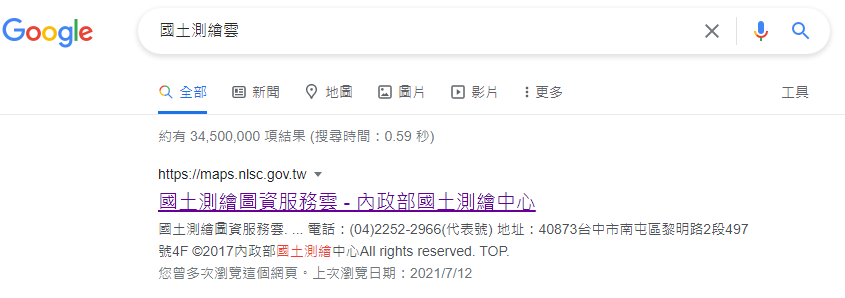 2.進入網站後，點選「進入地圖」。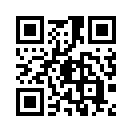 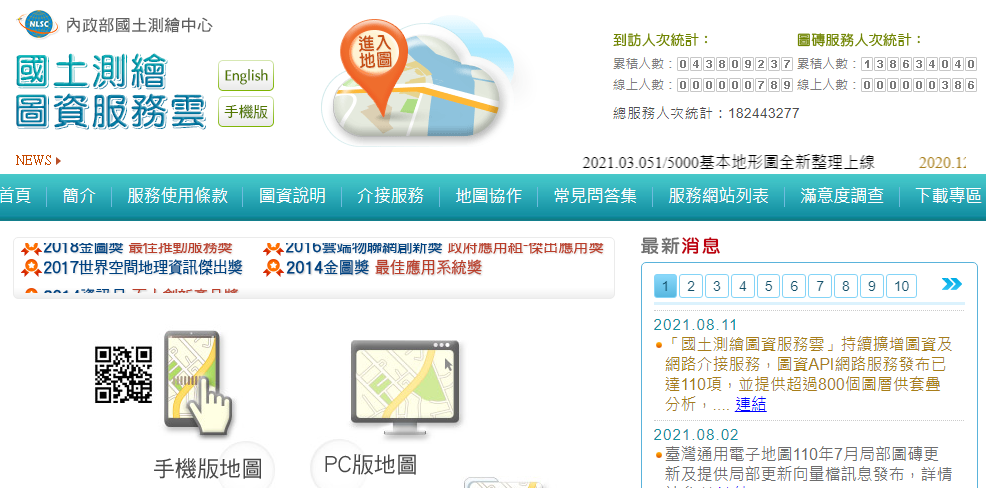 3.進入地圖後點選定位查詢，並且輸入地號後，點選「定位」。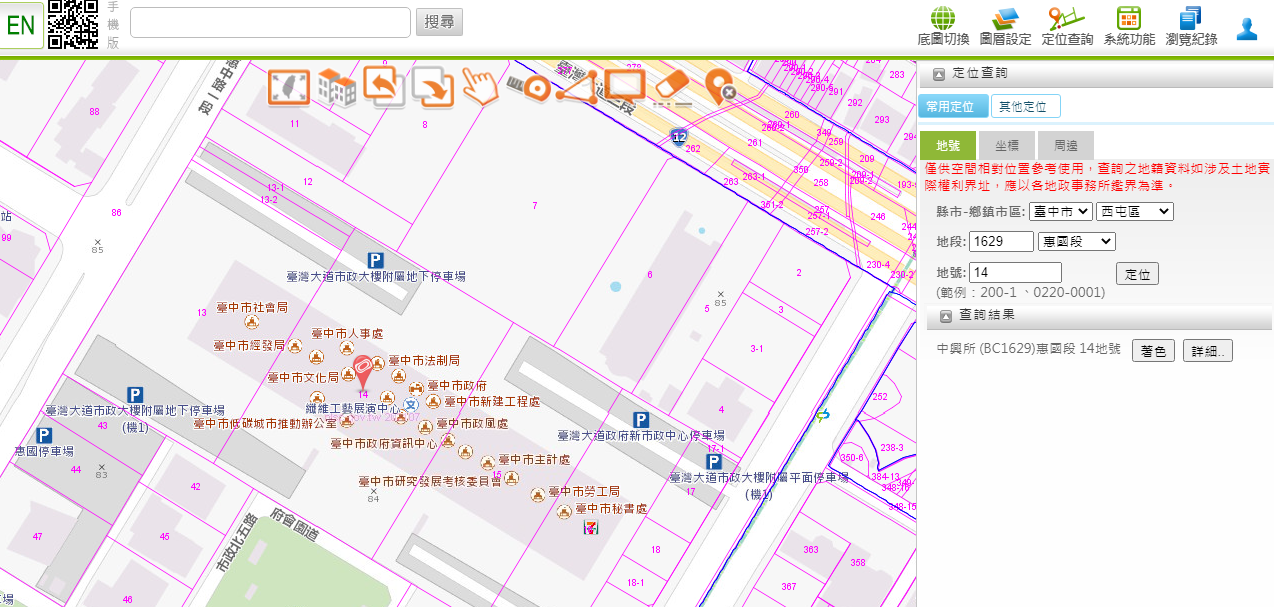 4.定位完成後點選「座標」，即出現「經緯度」。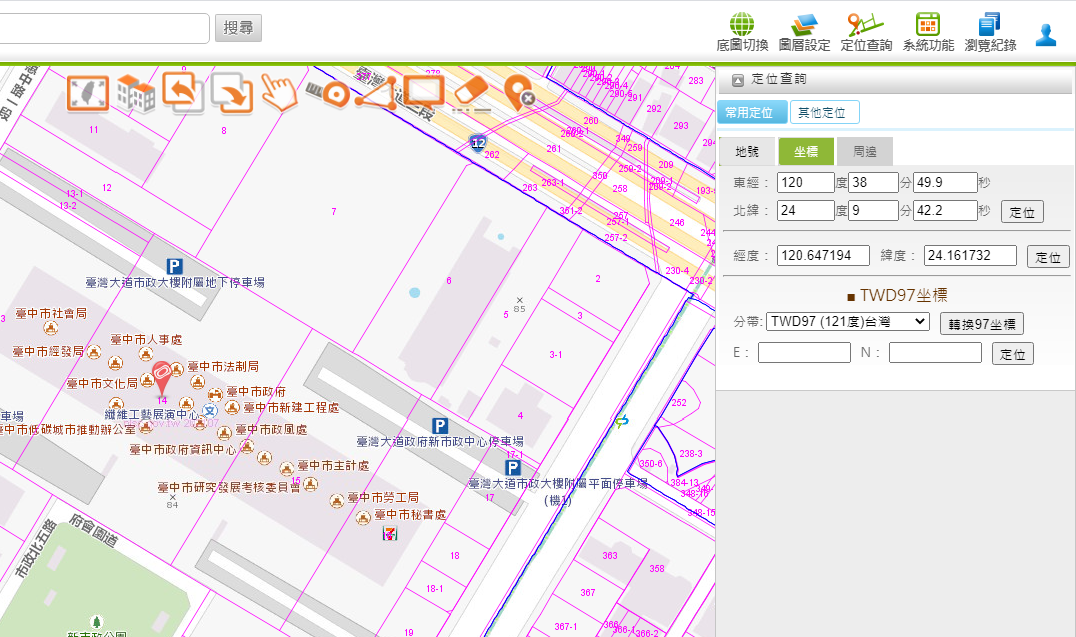 經緯度(經度)　　　度　　　分　　　秒(緯度) 　　　度　　　分　　　秒